Presse-Information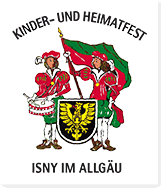 Abdruck honorarfrei - Belege erwünschtMitgliederversammlung der Kinderfestkommission Isny e.V.im Rathaus, großer SitzungssaalDie Mitgliederversammlung der Kinderfestkommission Isny e.V. findet am Dienstag, 23. Mai 2017 um 19.30 Uhr im großen Sitzungssaal im Rathaus statt. Der Vorstand lädt dazu alle interessierten Mitglieder und Bürger recht herzlich ein. Auf der Tagesordnung stehen der Kassenbericht/Jahresbericht 2016, Entlastung der Vorstandsmitglieder, Rückblick und Ausblick sowie Verschiedenes. Verantwortlich:Annkathrin Immler0177/3449131Annkathrin.immler@immler.com